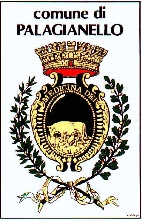 Comune di PalagianelloProvincia di Tarantovia D’Azeglio, 1-  74018 Palagianello – tel. 0998434211 – fax 099844460UFFICIO PERSONALEAllegato     alla     determinazione      n.278 , in data 13/07/2018All’Ufficio del Personaledel Comune diPalagianelloOggetto: Domanda di partecipazione all’avviso pubblico posto di assistente sociale  al 66,66% ai sensi dell’art.110, comma 1 del d.lgs.267/2000Il/la sottoscritto/a ............................................................................................................................................ nato/a a .........................................................................................................., il ................................................ residente a ..............................................................., Via .............................................................., n. .............., cap. ........................... – codice fiscale ..........................................................................., in possesso del Titolo di Studio: .............................................................................................................................................................CHIEDEDi poter partecipare alla selezione di cui all’oggetto.A tale scopo, sotto la sua personale responsabilità, dichiara di essere in possesso dei seguenti requisiti:Cittadinanza Italiana o di uno dei Paesi della U.E. fatto salvo, per questi ultimi, il possesso dei requisiti generali per l’assunzione di cui all’art. 3 del D.P.C.M.07.02 94, n° 174;Età non inferiore agli anni 18 e non superiore a quella prevista dalle norme vigenti come limite massimo per il collocamento a riposo;Possesso dell’idoneità fisica e psichica dell’espletamento delle mansioni proprie  del profilo professionale a concorso;Non aver riportato condanne penali, e non aver procedimenti penali pendenti, per reati che precluda l’assunzione presso la Pubblica Amministrazione;Non essere stato destituito o dispensato dall’ impiego, ovvero non essere stato licenziato da una pubblica amministrazione;Non trovarsi in alcuna condizione di incompatibilità e di inconferibilità previste dal D.Lgs n. 39/2013, al momento dell’assunzione in servizio;Posizione regolare nei confronti dell’obbligo di leva per i candidati di sesso maschile nati entro il 31/12/1985 ai sensi dell’art.1 della legge 23/08/2004 n. 226;Adeguata conoscenza delle nuove tecnologie informatiche e della comunicazione, con particolare riferimento ai pacchetti multimediali e informatici maggiormente in uso presso la pubblica amministrazione;ALLEGADocumentazione dettagliata delle esperienze professionali: in originale o copia autenticata ovvero mediante autocertificazione ai sensi del DPR  n..445 del 28/12/2000;Curriculum personale contenente tutte le indicazioni utili a valutare l’attività professionale, di studio, di lavoro e ogni altro elemento che il candidato ritenga utile di rappresentare nel proprio interesse, per la valutazione della sua attività, sotto forma di autocertificazione ai sensi del DPR n. 445 del 28/12/2000;Eventuali altri titoli e documenti  da  produrre, in originale o copia autenticata ovvero mediante autocertificazione ai sensi del DPR n. 445 del 28/12/2000;Certificato di iscrizione, in originale o carta semplice, di iscrizione all’Ordine degli Assistenti Sociali sez. A o autocertificazione;Copia fotostatica di un documento di identità in corso di validitàPer qualsiasi comunicazione relativa alla presente domanda viene indicato il seguente recapito:Comune di Palagianello (Prov. di TA) Via D’Azeglio  snc Cap. 74018  Tel 0998434215 Il sottoscritto dichiara sotto la sua personale responsabilità che quanto su affermato corrisponde a verità e si obbliga a comprovarlo mediante presentazione dei prescritti documenti nei termini e con le modalità stabilite nel relativo avviso.Dichiara, altresì, di essere informato, ai sensi e per gli effetti di cui al Regolamento Europeo per la privacy 679, che i dati personali raccolti saranno trattati, anche con strumenti informatici, esclusivamente nell'ambito del procedimento per il quale la presente dichiarazione viene resa.Data ...................................................                                      Firma.......................................................................